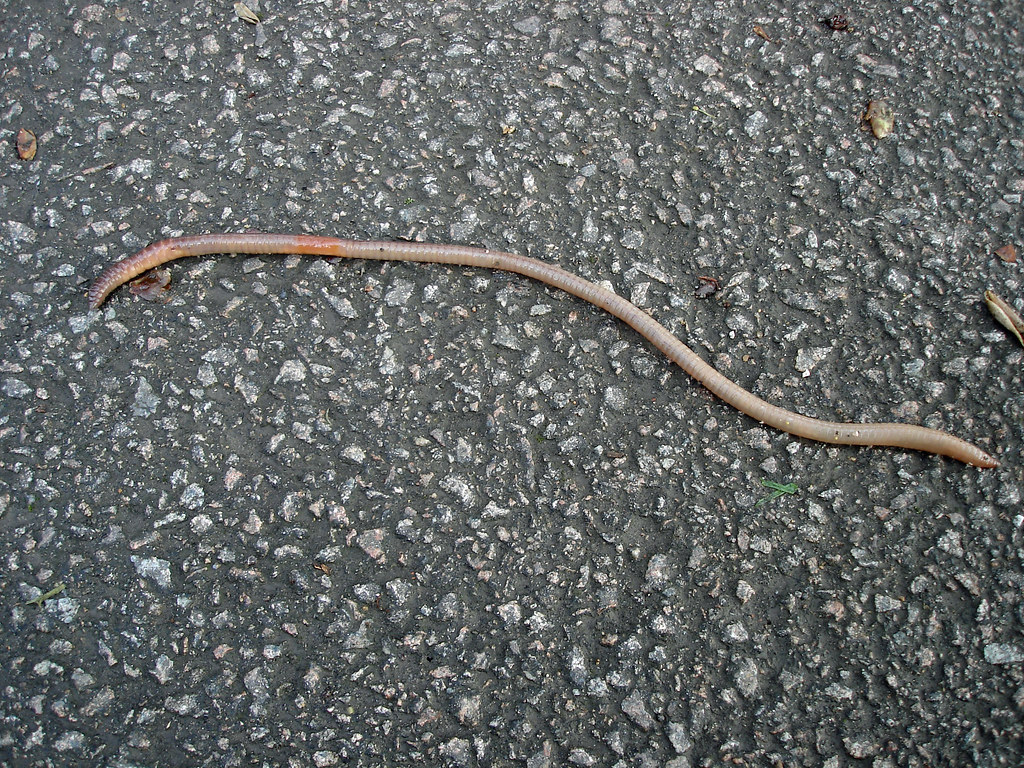 Which words would you use to describe the worm?________________________________________________________________________________________________________________________________________________________________________________________________________________________________________________________________________________________________________________________________________What about now you know he is a ‘Superworm’? ________________________________________________________________________________________________________________________________________________________________________________________________________________________________________________________________________________________________________________________________________